https://youtu.be/hKgH3Asug0U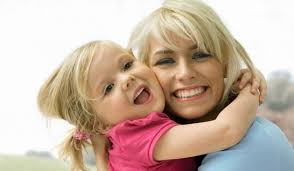 Šta sve majke rade za svoju decu?____________________________________________________________________________________________________________________________Napiši tri načina na koji bi mogao uzvratiti mami za svu ljubav, pažnju i brigu._____________________________________________________________________________________________________________________________________________________________________________________________Dopuni rečenice ponuđenim glagolima: šije, ide, vodi i mesi.Mama _________________ kolače. Moja majka ________________haljine.Mama  ____________ u prodavnicu. Mama _______________seku na bazen.Sledeću rečenicu napiši u prošlom i budućem vremenu.Moja majka priča bajke.______________________________________________________________________________________________________________________________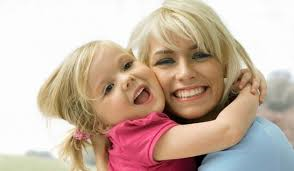 1.	Шта све мајке раде за своју децу?______________________________________________________________________________________________________________________________2.	Напиши три начина на који би могао узвратити мами за сву љубав, пажњу и бригу._____________________________________________________________________________________________________________________________________________________________________________________________3.	Допуни реченице понуђеним глаголима: шије, иде, води и меси.Мама _________________ колаче. Моја мајка ________________хаљине.Мама  ____________ у продавницу. Мама _______________секу на базен.4.	Следећу реченицу напиши у прошлом и будућем времену.Моја мајка прича бајке.______________________________________________________________________________________________________________________________